Отчёто проведении в МКОУ «Саидкентская СОШ»  тематического  урока« Роль Петра I в истории России»     20 мая 2019 г в МКОУ «Саидкентская СОШ» в 10 классе проведен тематический  урок « Роль Петра I в истории России».      В ходе урока учащиеся познакомились с деятельностью  Петра I. Историческая роль Петра Великого огромна и неоднозначна.Легендарный царь - реформатор кардинально изменил ход русской истории.      По масштабу интересов и умению видеть главное в проблеме Петру I трудно найти равного в российской истории.      Победив Швецию и внедрив в российское общество прогрессивные достижения запада, Петр расширил географические, культурные и экономические границы своей страны. Россия получила ключевую роль на международной арене и обрела статус великой империи.      В то же время реформы легли тяжелейшим гнетом на простой народ. Много людей погибло от непосильного труда, казней и пыток. Воздвигнутый Петром Санкт-Петербург до сих пор считается «городом, построенным на костях».      Учащиеся приняли участие в тестировании  о роли Петра I в истории России.Учитель истории и обществознания    Гамидов  Майвудин  Магомедович.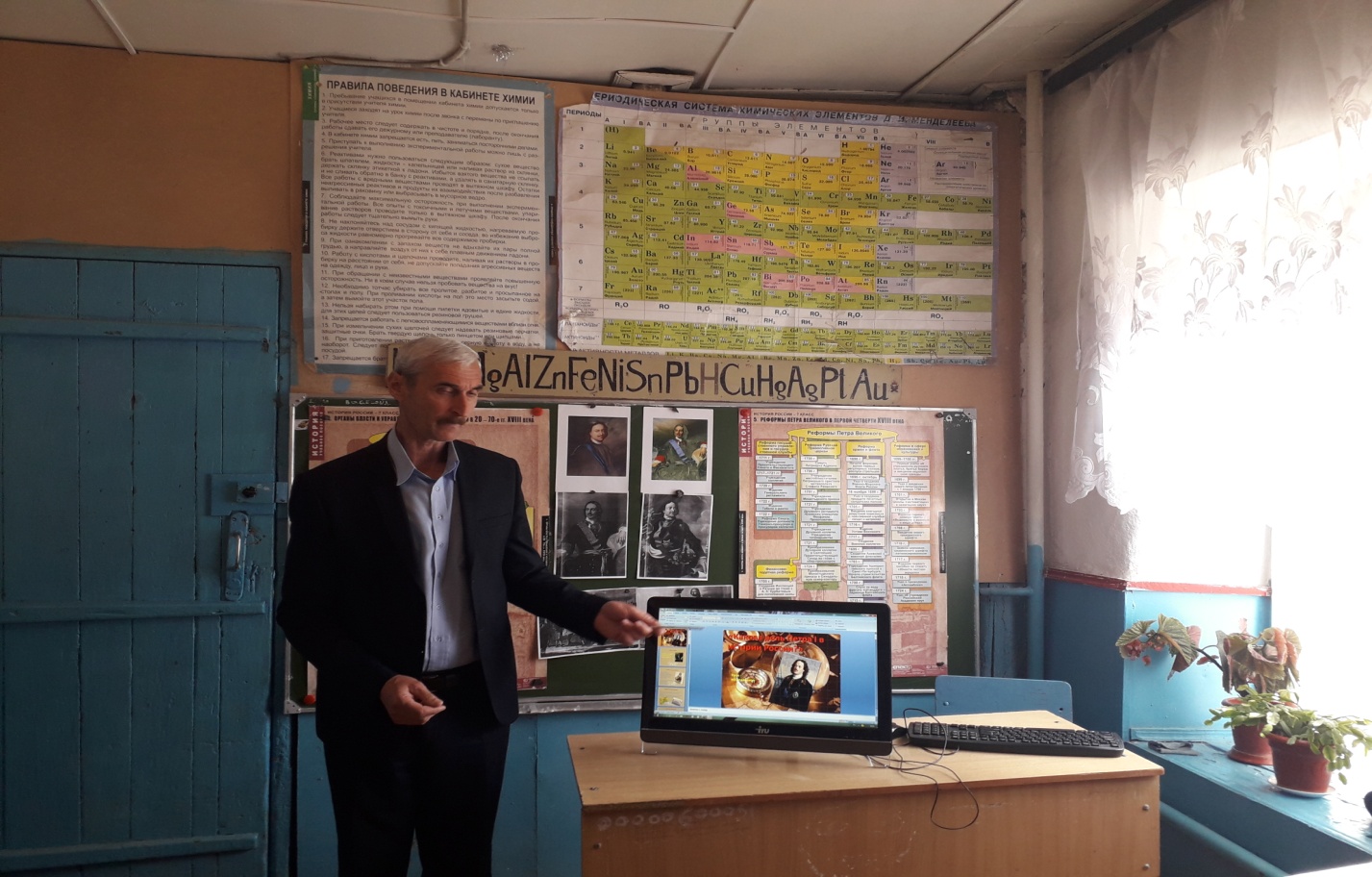 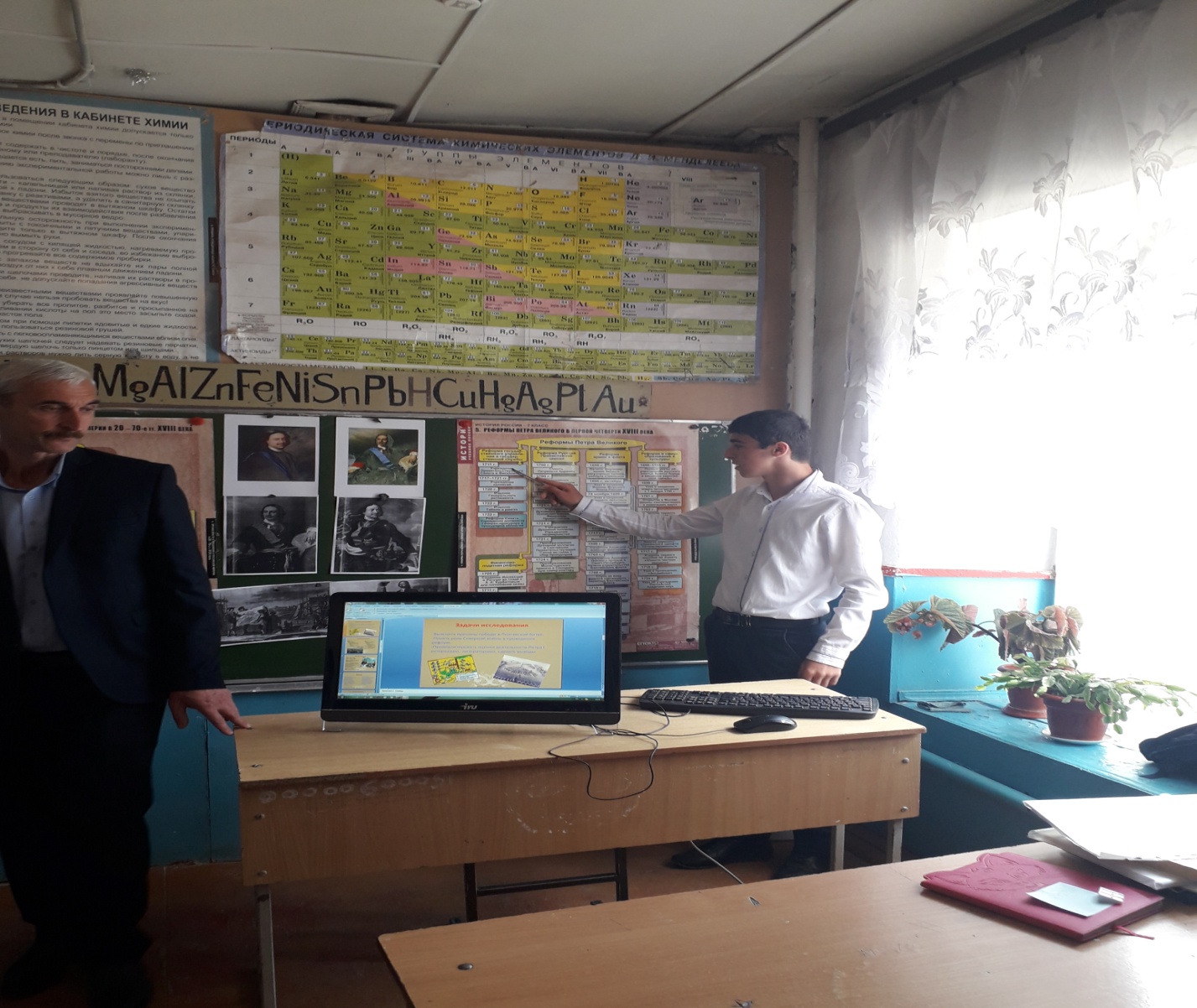 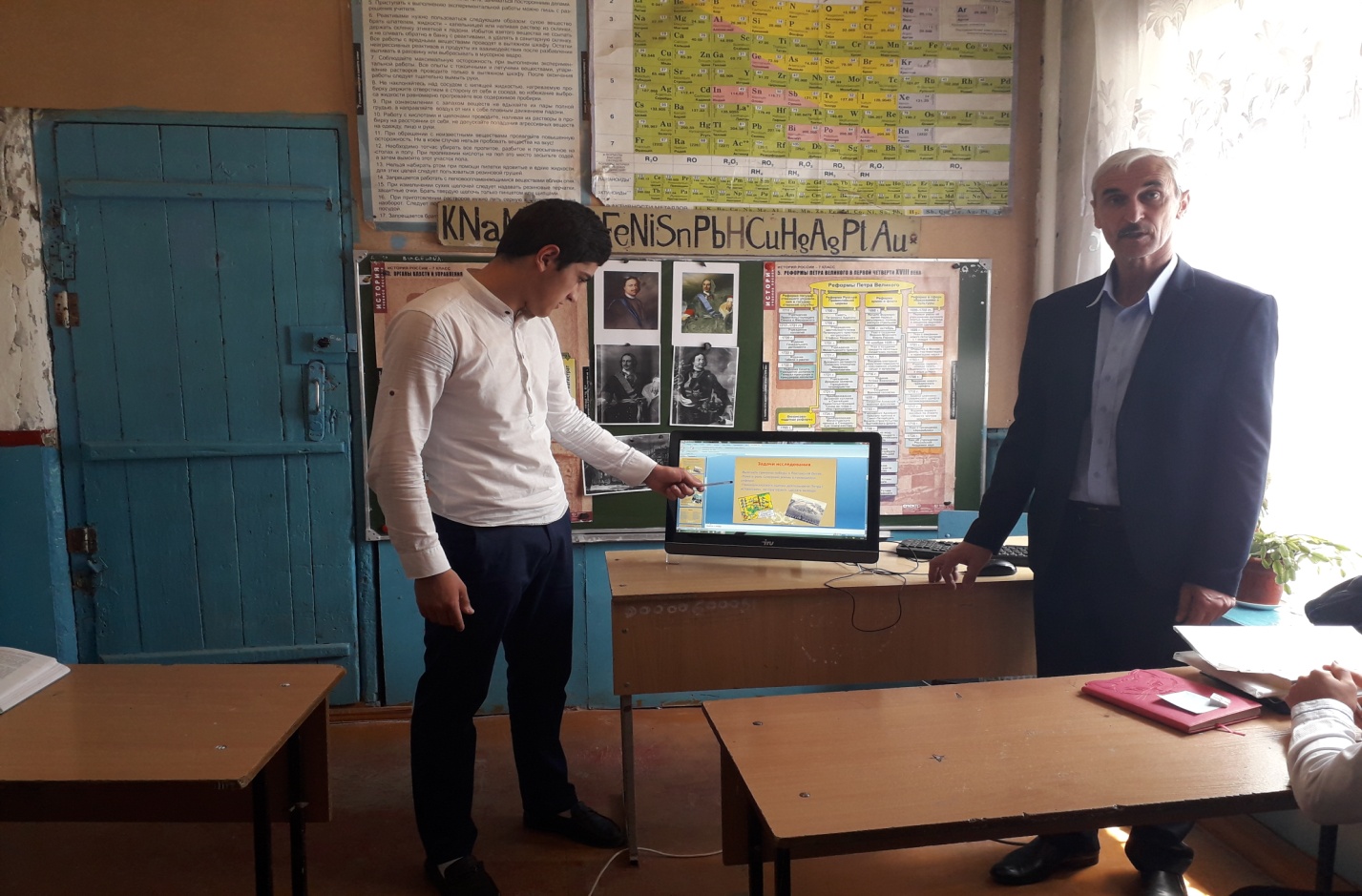 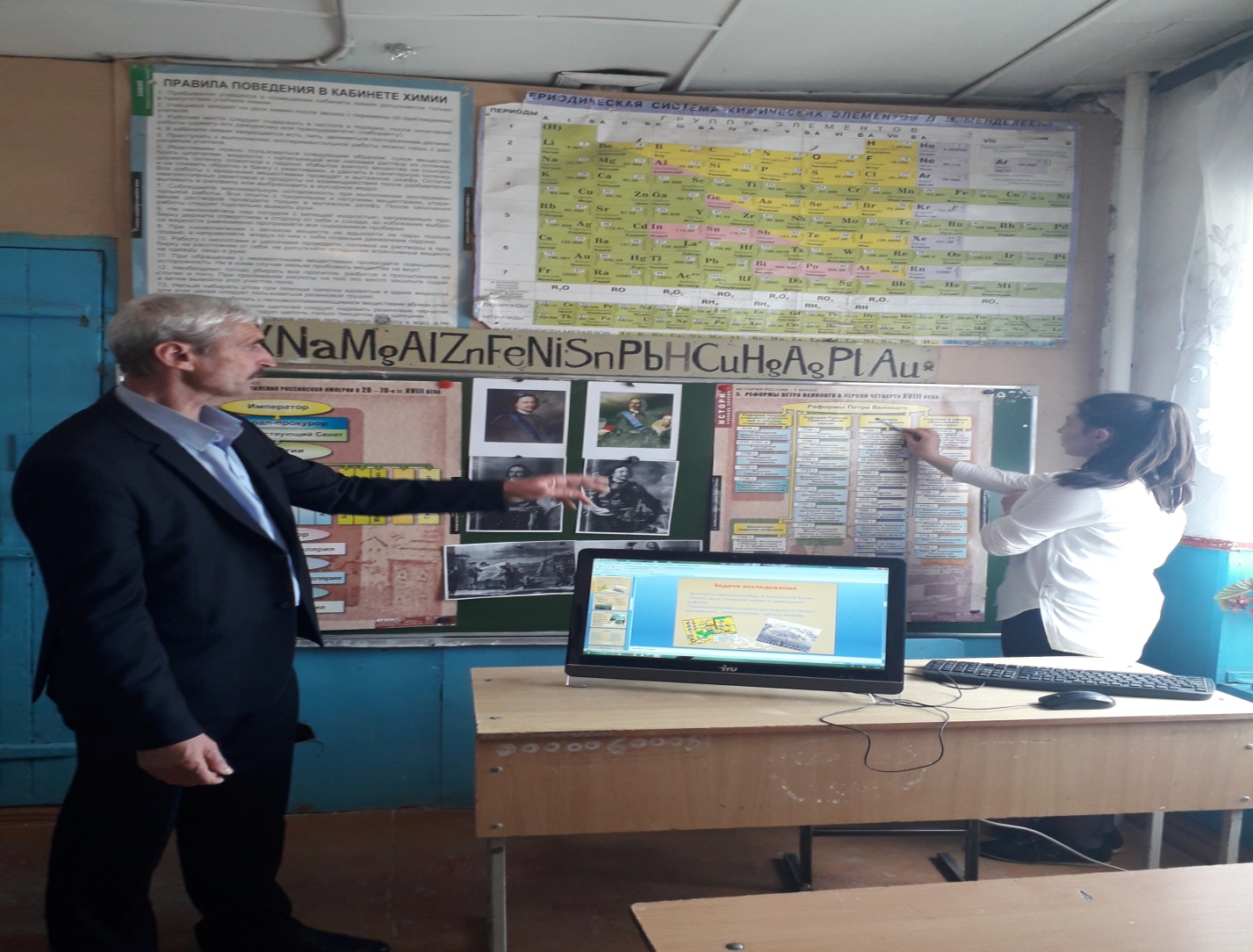 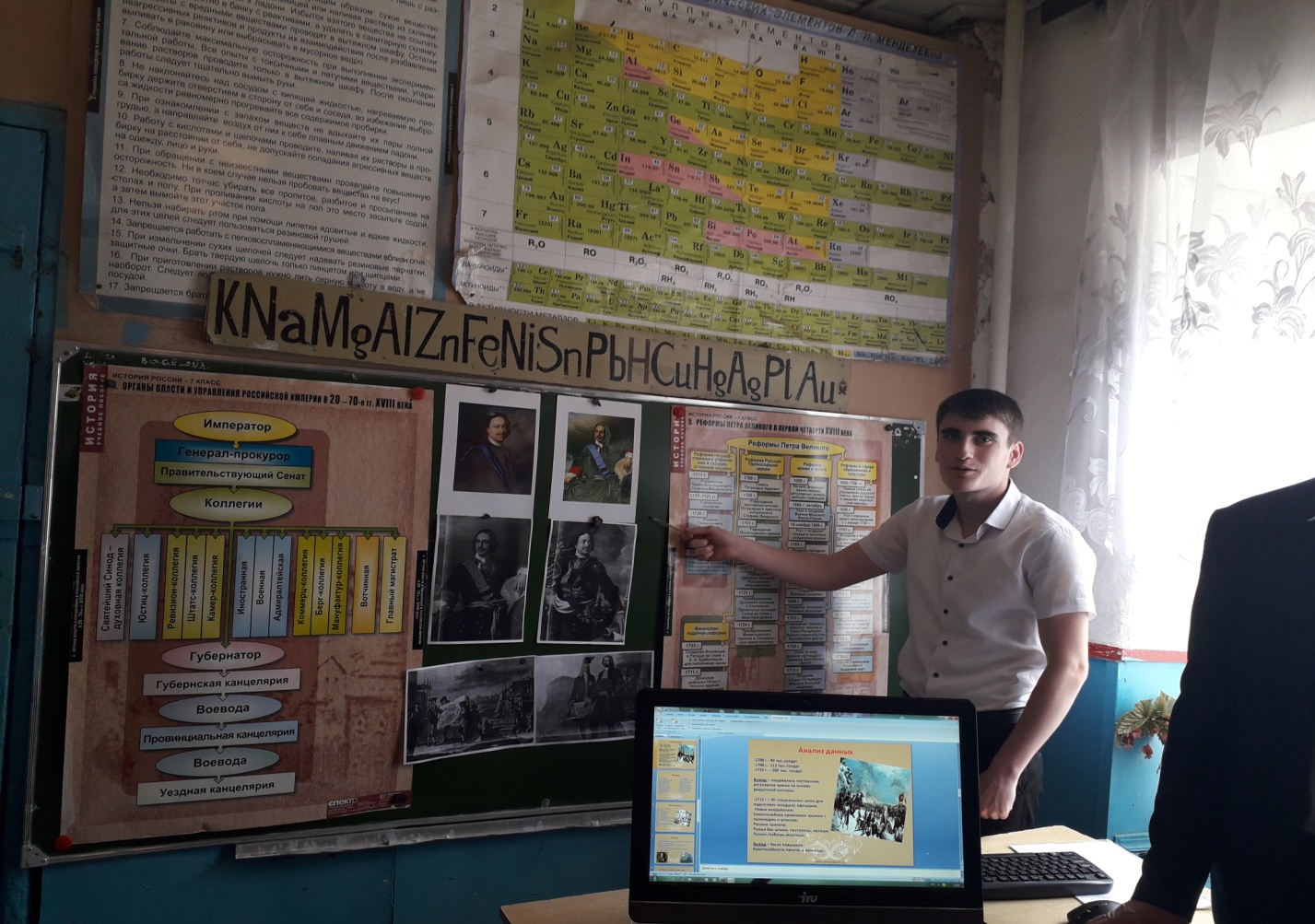 